St. Patrick’s N.S.Drumshanbo,Co. Leitrim.Roll No: 19423JParental Status and School Communication Policy Created: May 2021Ratified: February 2024Due for review: 2029Appendix: Information to which parents are entitled depending on statusSt. Patrick’s National SchoolParental Status and School Communication Policy Introduction and RationaleThis policy was formulated to provide the school community of St. Patrick’s NS, Drumshanbo with guidelines regarding situations of parental separation and custody matters. It was written based on guidelines outlined by the Irish Primary Principal's Network and the CPSMA and is reflective of The Children and Family Relations Act 2015, which came into effect on 18th January 2016.ProceduresIn St. Patrick’s NS, we would like to encourage  parents experiencing separation to come and speak confidentially to their child(ren)'s class teacher(s) and/or the school Principal. It is our aim to handle such matters with sensitivity and compassion, with the wellbeing of the child as our main concern. The following are the key procedures in place with regard to separated parents of pupils in the school:When a child spends time in two homes, it is requested that the school be provided with both    sets of emergency/contact numbers and both addresses for correspondence purposes.Regarding the collection of child/ren from school - it is requested that the school be informed re changes in collection arrangements in writing (in line with the school's pupil collection form).It is the school policy to offer the option of separate parent/teacher meetings, if so desired. However, for the child-centered purposes we recommend that both parents attend together. Each parent has a right to attend such meetings and receive school reports unless there is a  court order to the contrary.When the school communicates with parents regarding their child, we will communicate with the parent with whom the child principally resides. It is assumed that this parent will inform the other parent of meetings, arrangements etc. Special requests for separate communication can be accommodated. If there is a custody arrangement by which the child spends equal time with  both parents, then both parents will receive the school communication.Regarding school communication such as notes via schoolbags, it is assumed that the parent  with whom the child is residing at the time of that particular communication will keep the other  parent informed of such.In the absence of a custody arrangement, both parents will be treated as equal partners in terms of parenting rights and responsibilitiesThe school cannot be asked to withhold a child from either parent in the absence of a court  order. In this regard, a solicitor's letter is not a court order and cannot be adhered to.If there is a serious concern about a parent abducting or leaving the country with the child, the  parents/carer should request their solicitor to seek a court order instructing the school and any  other carers regarding rights of access.In the case where the estranged parent/carer is not known to the class teacher, the concerned  parent/carer should provide a family photograph enabling the class teacher to identify the person in question.In the case of unmarried parents, the natural father has no initial custody or guardianship rights. The onus is on the father to produce evidence of a court order in the case of a dispute regarding the collection of a child during or after school. A non-marital father will automatically  become a guardian of a child if he meets the cohabitation requirement. In this instance the father is entitled to joint custody along with the mother. If  the father does not qualify for guardianship rights, he may apply to the courts to  be appointed guardian of the child and he may also apply for custody. A copy of the court order  should be provided to the school.The school is under no legal obligation to provide any reports about a child if requested to do  so by any third party (e.g. Solicitor/psychologist)The school principal or child's teacher are not obliged to attend court unless under subpoena or  summons.In the case where a legal order is in place, a copy of this order must be furnished to the school  by the parents.The parent/carer of each child has full responsibility for informing the school in writing of any change in circumstances at home e.g. separation, divorce, custody arrangements.Teachers are expected to:act in a fair, open and even-headed manner in respect of both parentsadvise both parents of meetings if the teacher believes that one parent will not inform the otherfacilitate separate meetings, if for good reason, both parents cannot attend togethercomply with the parent who has de facto day to day control of the child in the event of a disputerespect the confidentiality of family circumstances and only discuss relevant information with others within the school where necessaryseek advice from the principal or the Board of Management regarding any queries or concerns they may have.Parental Status & School CommunicationCommunication and ratification and review of the policy:Prior to ratification in 2021 this policy was circulated to staff and to all parents. It was then presented to the Board of Management in June 2021 and it became school policy from the beginning of the 2021 – 2022 school year. Following a review in February 2024 and ratification by the Board of Management it will be published on the school website for all to access.  It is due for review in 2029, however, changes in legislation or in procedures may precipitate an earlier review.  ***************************************************************************Ratification of policy for St. Patrick’s NSMartin McGowan						07/02/2024Chairperson                                                                                                                       DateRuth McLoughlin						07/02/2024Principal                                                                                                                               Date Circumstance:Status:Communication:If parents are married to each other and are living togetherBoth parents are legal guardians to their children. Each parent is entitled to all information from the school. The school will communicate with via the main address /email/phone number provided to the school for that purpose. If parents are married to each other, have separated and are living apartBoth parents are legal guardians to their children.Each parent is entitled to all information from the school. Separate communications will be sent to each parent, once the school has been made aware of the separation and of the separate details – address/email/phone number. If parents are married to each other, live apart and may be in a new relationship(s)The fact that either parent is in a new relationship has no impact on guardianship. New partners have no statutory rights (unless they have been legally obtained) but may have a role in collecting the child from school is named on collection forms. Each parent is entitled to all information from the school. Separate communications will be sent to each parent, once the school has been made aware of the separation and of the separate details – address/email/phone number.There will be no communication with new partners unless there is a specific agreement to this between the parties or unless an arrangement is provided for in a court order. If parents are unmarried  and either live together or  apartThe child(ren)’s mother has an automatic right of guardianship. The child(ren)’s father may have right of guardianship if he has cohabited with the mother for a certain length of time (12 months with the  child’s mother, including 3 months following the birth) or has obtained guardianship by agreement with the mother. If the guardianship is not clear, the school may request a solicitor’s letter confirming the legal guardianship of that parent. Legal guardians are entitled to all information from the school. Separate communications will be sent to each guardian, once the school has been made aware of the guardianship arrangements and of the separate details of the guardians – address/email/phone number. If parents are unmarried and are in other relationshipsThe child(ren)’s mother has an automatic right of guardianship. The child(ren)’s father may have right of guardianship if he has cohabited with the mother for a certain length of time (12 months with the  child’s mother, including 3 months following the birth) or has obtained guardianship by agreement with the mother. If the guardianship is not clear, the school may request a solicitor’s letter confirming the legal guardianship of that parent. New partners have no statutory rights (unless they have been legally obtained) but may have a role in collecting the child from school is named on collection forms.Legal guardians are entitled to information from the school. Separate communications will be sent to each guardian, once the school has been made aware of the guardianship arrangements and of the separate details of the guardians – address/email/phone numberThere will be no communication with new partners unless there is a specific agreement to this between the parties or unless an arrangement is provided for in a court order. 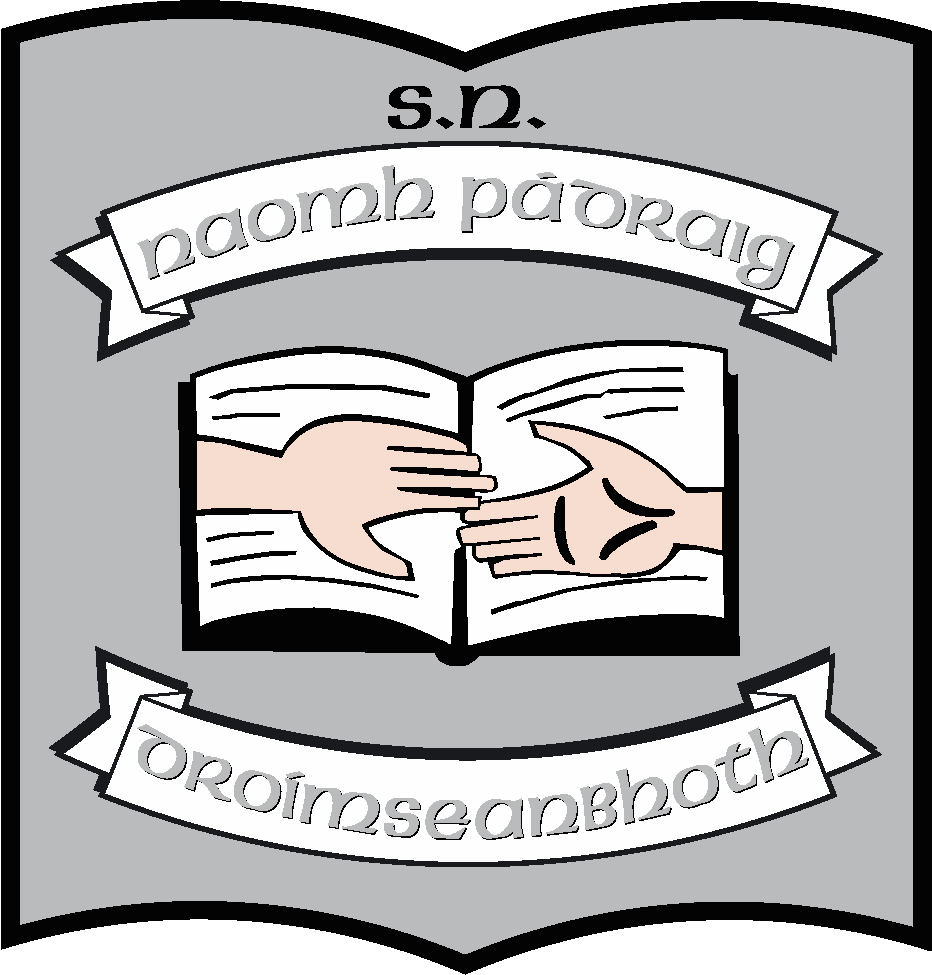 